Просим указать вариант компоновки става и линейные размеры по трассе конвейера:Наименование показателяНаименование показателяНаименование показателяНаименование показателяВеличинаПримечаниеОсновныетехническиепараметрыконвейераШирина короба, мм (200/320/400/600)Ширина короба, мм (200/320/400/600)Ширина короба, мм (200/320/400/600)ОсновныетехническиепараметрыконвейераДлина по горизонталипо горизонталиОсновныетехническиепараметрыконвейераконвейера, мпо трассе (см.рис)по трассе (см.рис)ОсновныетехническиепараметрыконвейераПроизводительность, т/ч  Производительность, т/ч  Производительность, т/ч  ОсновныетехническиепараметрыконвейераУгол наклона, град.Угол наклона, град.Угол наклона, град.ОсновныетехническиепараметрыконвейераПокрытие: порошковое / горячее оцинкованиеПокрытие: порошковое / горячее оцинкованиеПокрытие: порошковое / горячее оцинкованиеПриводИсполнение привода правое/левоеИсполнение привода правое/левоеИсполнение привода правое/левоеПриводМотор – редуктор NMRV Мотор – редуктор NMRV Мотор – редуктор NMRV ПриводМотор-редуктор BONFIGLIONI, NORD и т.д.Мотор-редуктор BONFIGLIONI, NORD и т.д.Мотор-редуктор BONFIGLIONI, NORD и т.д.КомплектацияДатчики (подпора, скорости и .т.д)Датчики (подпора, скорости и .т.д)Датчики (подпора, скорости и .т.д)КомплектацияЛокальный фильтрЛокальный фильтрЛокальный фильтрКомплектацияПодшипники (SKF и др.)Подшипники (SKF и др.)Подшипники (SKF и др.)КомплектацияРеверсРеверсРеверсКомплектацияФутеровка  внутренней поверхности короба полимерными материалами Футеровка  внутренней поверхности короба полимерными материалами Футеровка  внутренней поверхности короба полимерными материалами КомплектацияПатрубки для аспирацииПатрубки для аспирацииПатрубки для аспирацииЗагрузка /выгрузкаКоличество загрузочных патрубков  штКоличество загрузочных патрубков  штКоличество загрузочных патрубков  штЗагрузка /выгрузкаБункерная секция (устройство загрузки)Бункерная секция (устройство загрузки)Бункерная секция (устройство загрузки)Загрузка /выгрузкаКоличество разгрузочных патрубков  штКоличество разгрузочных патрубков  штКоличество разгрузочных патрубков  штЗагрузка /выгрузкаЗадвижки ручные или с электроприводомЗадвижки ручные или с электроприводомЗадвижки ручные или с электроприводомХарактеристика транспортируемогогрузаНаименование продуктаНаименование продуктаНаименование продуктаХарактеристика транспортируемогогрузаНасыпная масса, т/м3Насыпная масса, т/м3Насыпная масса, т/м3Характеристика транспортируемогогрузаГранулометрический состав (фракция), ммГранулометрический состав (фракция), ммГранулометрический состав (фракция), ммХарактеристика транспортируемогогрузаСодержание влаги, %Содержание влаги, %Содержание влаги, %Характеристика транспортируемогогрузаТемпература, 0СТемпература, 0СТемпература, 0СУсловия работы конвейераНа открытом воздухе, в отапливаемом, в не отапливаемом помещенииНа открытом воздухе, в отапливаемом, в не отапливаемом помещенииНа открытом воздухе, в отапливаемом, в не отапливаемом помещенииУсловия работы конвейераДиапазон температуры окружающего воздуха, 0СДиапазон температуры окружающего воздуха, 0СДиапазон температуры окружающего воздуха, 0СУсловия работы конвейераВлажность окружающего воздуха, %Влажность окружающего воздуха, %Влажность окружающего воздуха, %Данные о ЗаказчикеНаименование компанииКонтактное лицо, ФИО ТелефонФаксЭлектронная почтаНаименование компанииКонтактное лицо, ФИО ТелефонФаксЭлектронная почта                                            м.п.                                            м.п.                                            м.п.1. Трасса прямая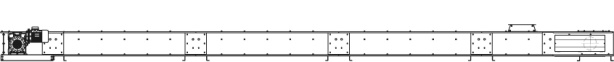 3. Трасса коленная подъёмно-горизонтальная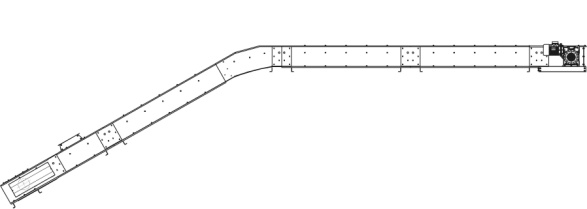 2. Трасса двойная коленная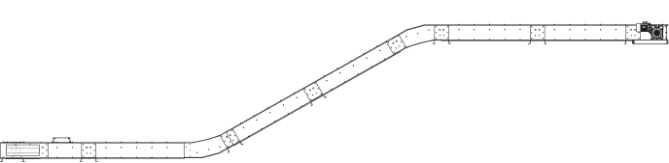 4. Трасса коленная горизонтально-            подъёмная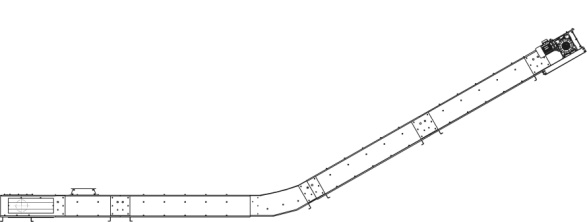 